Handlingsplan/Åtgärdsplan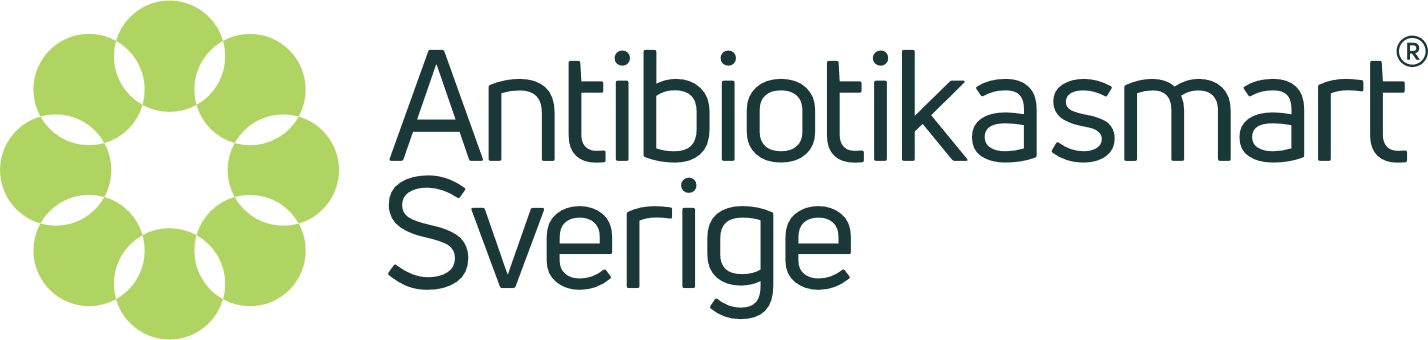 Verksamhet:DatumIdentifierat förbättringsområdeMål (vad vill vi uppnå?)Åtgärd/aktivitetAnsvarigTidsplan för genomförandeResultat av uppföljningKlart